莱茵论坛报销表格 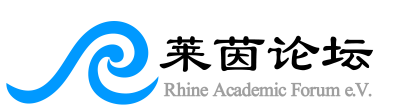 Bestätigung für Geldaufwendung des Rhine Academic Forum e. V. 流水号/ Verlaufsnum       2016________________mer      2014_____________________       财务经手人签名 / Unters. d. Finanzbeauftragten财务签字Unterschrift der Finanzbeauftragten日期 / Datum